ПриложениеСписок начальников юнармейских штабов и военно патриотических клубовКласс ОБЖ (основ воинской службы)                                  Район   Ирафский        Учебное заведение _МКОУ СОШ    с.Новый Урух ___   Краткое описание оснащения класса, имеющихся  наглядных и методических инструментов для   работы (с приложением фотоматериала в электронном виде).    Замечания по состоянию:  Кабинет ОБЖ совмещается  с  кабинетом технологии, инвентарь отсутствует, есть  наглядность.    Наглядное оформление- гимн, герб, флаг, стенд по правилам дорожного   движения, стенд по антитеррористической безопасности, стенд по правилам оказания первой доврачебной помощи,  противогазы-40 штук,  Устав воинской службы.Комната юнармейца                                            Район  Ирафский                      Учебное заведение МКОУ СОШ  с.Новый УрухЗамечания по состоянию: Краткое описание с приложением фотоматериала в электронном виде.Количество юнармейских отрядов и количество юнармейцевРайон  ИрафскийУчебное заведение МКОУ СОШ с.Новый УрухОБРАЗЕЦ ЗАПОЛНЕНИЯЗамечания по состоянию: Краткое описание с приложением фотоматериала в электронном виде.Спортивный залЗамечания:   В  школе на низком  уровне обеспеченность   спортивным оборудованием. ПЛАЦ                                        Район  Ирафский                  Учебное заведение МКОУ СОШ с.НовыйУрухЗамечания по состоянию: Краткое описание   (с приложением фотоматериала в электронном виде).Спортивный городокРайон  Ирафский Учебное заведение  ______________________________________Замечания по состоянию: Краткое описание с приложением фотоматериала в электронном виде.Футбольное   поле  без беговых дорожек,  требуются доработки.Полоса препятствийРайон  ИрафскийУчебное заведение МКОУ СОШ с.Новый Урух  Замечания по состоянию:   Краткое описание   (с приложением фотоматериала в электронном виде).   Полоса препятствий  не соответствует требованиям.   Есть  стена препятствия.Уголок боевой славы.Район  Ирафский районУчебное заведение МКОУ СОШ  с.Новый Урух                Замечания по состоянию:       Краткое описание тематики, компоновки уголка боевой славы с приложением фотоматериала в электронном виде.Музей учебного заведенияРайон  Ирафский Учебное заведение МКОУ СОШ с.Новый Урух        Замечания по состоянию:         Краткое описание с приложением фотоматериала в электронном виде.Количествообучающихся до 17 лет (включительно)Район  ИрафскийУчебное заведение  МКОУ СОШ  с.НоваыйУрух                  Замечания: 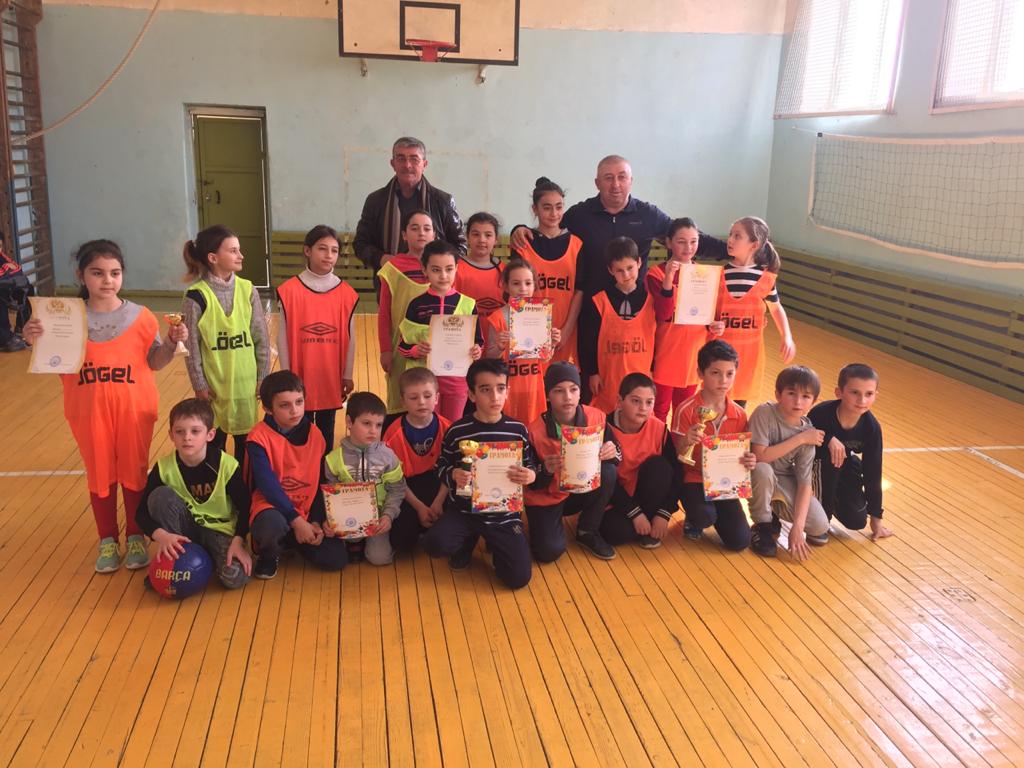 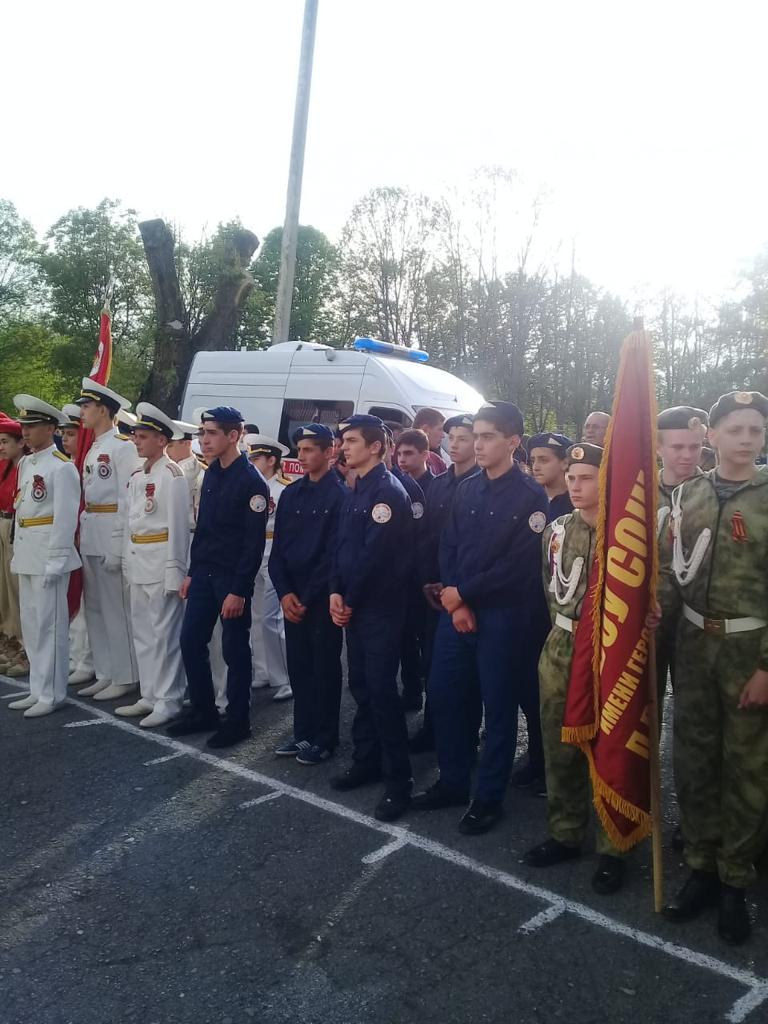 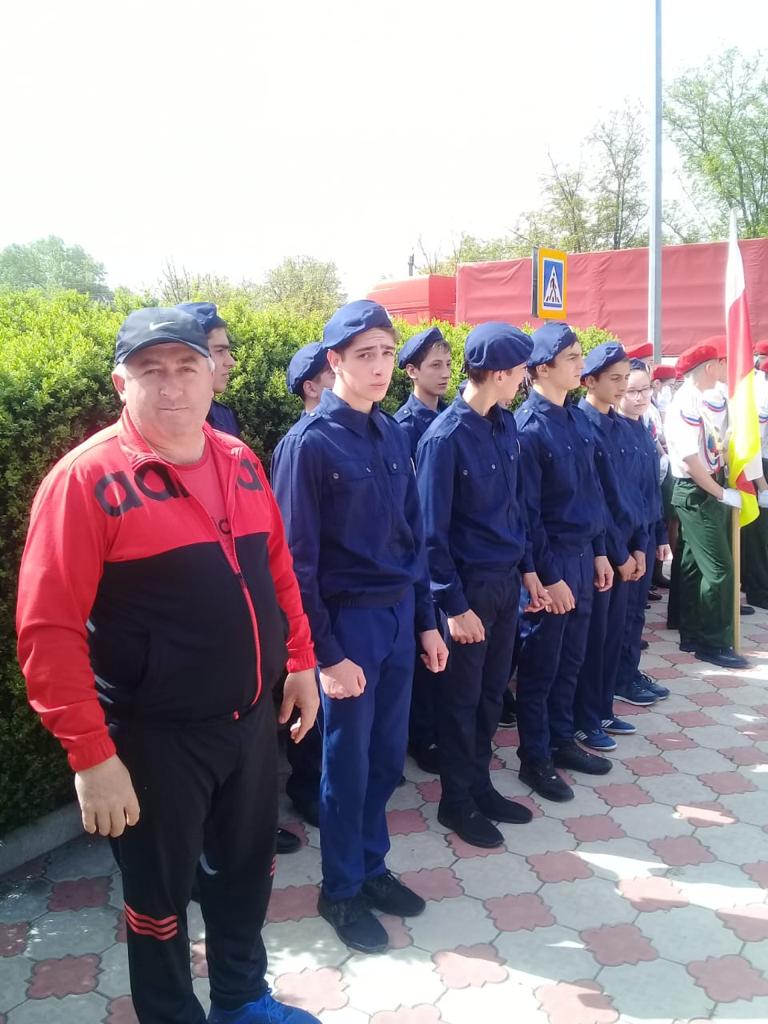 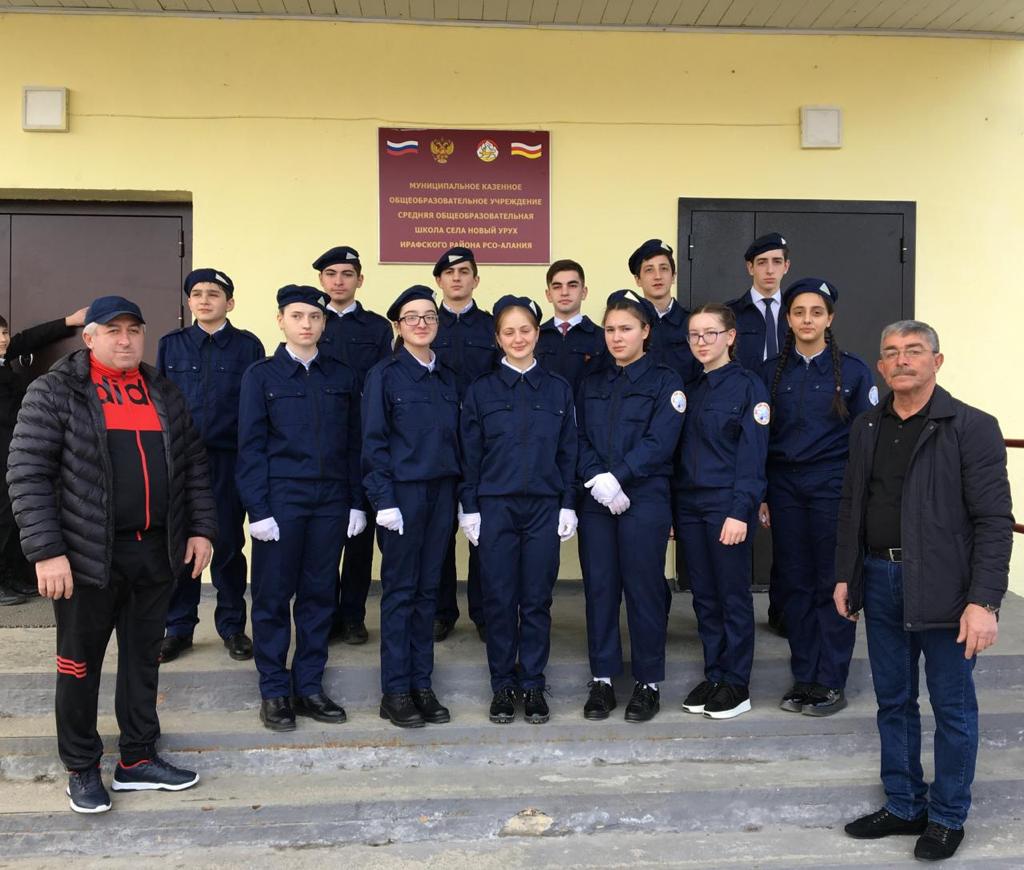 Общеобразовательная организацияФИО начальника штаба «Юнармии» «полностью», контактный телефонТелефон начальника штаба «Юнармии»ФИО начальника военно-патриотического клубаТелефон начальника штаба «Юнармии»МКОУ СОШ  с.Новый Урух Ирафского районаХамицаев Анатолий Асланбекович89187087490№п\пНаименование Наличие Отсутствие  Количество1Кабинет ОБЖ : Совместно с кабинетом   технологии1-наглядное оформление+-методические пособия (кратко)+-Инвентарь (макеты вооружения, экипировка и т.д.)Указать наличие/отсутствие ММГ автомата Калашникова_№п\пНаименование Наличие Отсутствие1Комната юнармейца(оформление согласно элементов брендбука).Приложение1 -№п\пНаименование Кол-во  всего     Кол-во юнармейцевпо  классамКлассНазваниеотрядаКомандирРуководительКонтактныйтелефон1Количество юнармейских отрядов12Количество юнармейцев  ( по классам)191188 9«Шекер»
Майрансаев БатразПерисаева Ирина ГеоргиевнаТавасиев Фидар Муссаевич89194266806-------89188212990-------№п\пНаименование НаличиеОтсутствиеКоличество1Спортивный зал:-размер зала (длина х ширина х высота) в метрах18х9х4-спортивные матыв наличии 1-шведская стенка--турник--иные спортивные снаряды-№п\пНаименование Кол-воНаличиеОтсутствие1Плац:+-асфальтированная площадка (16м х 8м)+ -разметка плацасогласно строевого Устава РФ+-освещение+-наличие информационных стендов_-флагшток--трибуна-№п\пНаименование Кол-воНаличиеОтсутствие1Спортивный городок:+-перекладина (турник) рассчитанный не менее чем на 3 человек+-брусья--Рукоход «Горка»--Рукоход прямой--«тренажер» для пресса--прыжковая яма (для прыжков с места и разбега)+-«Бревно»+-футбольное поле с беговыми дорожками+-тир  крытый/открытый для пневматического оружия-№п\пНаименование НаличиеОтсутствие1Полоса препятствий согласно стандартам+-«Ров»+-«Лабиринт»--«Забор с наклонной доской»--«Разрушенный мост»+-«Разрушенная лестница»--«Стена с двумя проломами»--«Одиночный окоп»+-Иные элементы (перечислить)-№п\пНаименование Кол-воНаличиеОтсутствие1Уголок боевой славы +№п\пНаименование НаличиеОтсутствие        Количество1Музей учебного заведения-№п\пНаименование    Класс    Кол-во1Количество обучающихся до 17 лет (включительно)1190Количество обучающихся за исключением учащихся 1 классов(общая цифра)1079Итого обучающихся до 17 лет90